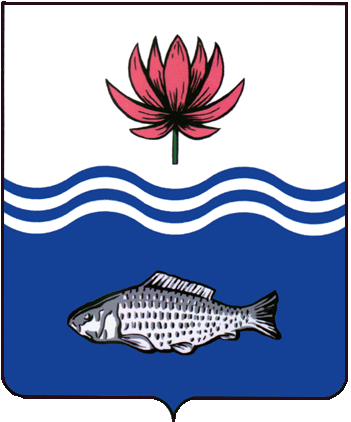 АДМИНИСТРАЦИЯ МУНИЦИПАЛЬНОГО ОБРАЗОВАНИЯ "ВОЛОДАРСКИЙ МУНИЦИПАЛЬНЫЙ РАЙОН АСТРАХАНСКОЙ ОБЛАСТИ"ПОСТАНОВЛЕНИЕО мерах по реализации мероприятия по обеспечению жильем молодых семей федерального проекта «Содействие субъектам Российской Федерации в реализации полномочий по оказанию государственной поддержки гражданам в обеспечении жильем и оплате жилищно-коммунальных услуг» государственной программы Российской Федерации «Обеспечение доступным и комфортным жильем и коммунальными услугами граждан Российской Федерации в муниципальном образовании «Володарский муниципальный район» в 2024 -2026 гг.В целях реализации федерального проекта «Содействие субъектам Российской Федерации в реализации полномочий по оказанию государственной поддержки гражданам в обеспечении и оплате жилищно-коммунальных услуг» государственной программы Российской Федерации «Обеспечение доступным и комфортным жильем и коммунальными услугами граждан Российской Федерации», утвержденной Постановлением Правительства РФ от 30 декабря 2017 года №1710 «Об утверждении государственной программы Российской Федерации «Обеспечение доступным и комфортным жильем и коммунальными услугами граждан Российской Федерации», регионального проекта "Обеспечение жилыми помещениями отдельных категорий граждан" государственной программы "Развитие жилищного строительства в Астраханской области", утвержденным постановлением Правительства Астраханской области от 27.10.2023 № 623-П "О государственной программе "Развитие жилищного строительства в Астраханской области", муниципальной программы «Свой дом для молодой семьи на 2024-2026 гг., утвержденной Постановлением администрации муниципального образования «Володарский муниципальный район» Астраханской области от 12.01.2024 № 13, администрация муниципального образования «Володарский район»ПОСТАНОВЛЯЕТ:1.	Опредлить уполномоченным органом местного самоуправления по реализации государственной программы Российской Федерации «Обеспечение доступным и комфортным жильем и коммунальными услугами граждан Российской Федерации» на территории муниципального образования «Володарский муниципальный район» - Управление культуры, молодежи и спорта администрации муниципального образования «Володарский муниципальный район».2.	Утвердить:- состав комиссии по решению вопроса предоставления (получения) молодым семьям социальных выплат на приобретение жилого помещения или создание объекта индивидуального жилищного строительства молодых семей-участников мероприятия на получение социальных выплат на приобретение жилого помещения или создание объекта индивидуального жилищного строительства в рамках реализации муниципальной программы «Свой дом для молодой семьи» на 2024-2026 гг.» в новом составе. (Приложение №1);3.	Постановление администрации муниципального образования «Володарский район» «О внесении изменений в постановление администрации муниципального образования «Володарский район» № 300 от 03.03.2021 № 300 «О мерах реализации основного мероприятия «Обеспечение жильем молодых семей» государственной программы РФ «Обеспечение доступным и комфортным жильем и коммунальными услугами граждан РФ» по муниципальному образованию «Володарский район» от 16.02.2022 № 225 считать утратившим силу.4.	Настоящее постановление вступает в силу с момента его опубликования и распространяется на правоотношения, возникшие с 01.01.2024 года.5. Главному редактору МАУ «Редакция газеты «Заря Каспия» (Мусралиева) опубликовать настоящее постановление в районной газете «Заря Каспия» (без приложений).6.	Сектору информационных технологий организационного отдела администрации муниципального образования «Володарский район» (Петрухин) обеспечить размещение настоящего постановления на сайте администрации муниципального образования «Володарский район» (без приложений).7.	Контроль за исполнением настоящего постановления возложить на и.о. заместителя главы администрации муниципального образования «Володарский район» по социальной политике Курмангалиева Х.Б.Глава муниципального образования«Володарский район»						      Х.Г. ИсмухановПриложение №1к постановлению администрациимуниципального образования«Володарский район»от 25.03.2024 г. № 428Составкомиссии по решению вопроса предоставления молодым семьям социальных выплат на приобретение жилого помещения или создание объектаиндивидуального жилищного строительства молодых семей-участников мероприятия на получение социальных выплат на приобретение жилого помещения или создание объекта индивидуального жилищного строительства в рамках реализации муниципальной программы«Свой дом для молодой семьи» на 2024-2026 гг.»Курмангалиев Хамза Баймуратович, исполняющий обязанности главы администрации муниципального образования «Володарский район» по социальной политике, председатель комиссии.Хасанова Кнслу Шамгановна, начальник управления культуры, молодежи и спорта администрации муниципального образования «Володарский муниципальный район», секретарь комиссии.Даутов Р.Б. - председатель контрольно -счетной палаты муниципального образования «Володарский район» , член комиссии.Сейталиев Ким Шайхиевич - и.о. начальника правового отдела администрации муниципального образования "Володарский район", член комиссии (по согласованию).Шакушева Эльмира Квайдуллаевна - и.о. начальника архитектуры и имущественных отношении, жилищной политики администрации муниципального образования «Володарский район», член комиссии (по согласованию).Верно:           от 25.03.2024 г.N  428